Liceo Chapero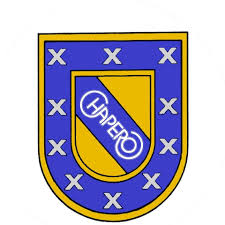 Tercero BásicoCurso: Idioma EspañolProfesora. Gloria ValdézActividad No. 8Fecha de entrega 29/7/2020 hasta 05/8/2020Uso de c, s y zInstrucciones:Lee detenidamente las páginas 77, 78, 79.En Word realiza los ejercicios que aparecen en dichas páginas.Puedes consultar otras fuentes.